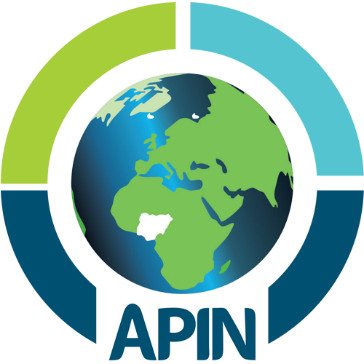 Data Use Agreement By checking the preceding box, you (the research personnel named above) agree to comply with the following guidelines and assurances supporting application for access to the APIN PEPFAR data as stipulated in the APIN Secondary Data Use Agreement.InstitutionalReviewBoardOHRP IRB# IRB00011406APIN PEPFAR DATABASEAPPLICATION FOR USE OF SECONDARY DATAForm B: Data Abstraction FormFill all aspects of this form. Add rows as required in section 3.SECTION 1: PI INFORMATIONSECTION 1: PI INFORMATIONName of investigatorTitle of protocolContact emailContact phoneSECTION 2: DATA SCOPESECTION 2: DATA SCOPERequested data description summaryRequested data description summaryData rangeData rangeFrom:To:SECTION 3: DATA ELEMENTSSECTION 3: DATA ELEMENTSSECTION 3: DATA ELEMENTSSECTION 3: DATA ELEMENTSSECTION 3: DATA ELEMENTSOutcome variableCategoricalContinuousDescription12Predictor variableCategoricalContinuousDescription1234567891011121314151617181920For internal useApproved by IRBYes Yes No IRB Approval ID